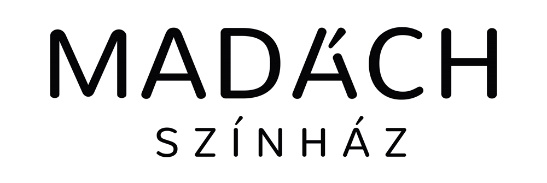 Könyvtár regisztrációs száma: _____Igénybejelentés sorszáma: _____(Színház tölti ki)VISSZAJELZŐ LAPA MADÁCH SZÍNPADON ONLINE ELŐADÁSAINAKKÖNYVTÁRI MEGTEKINTÉSÉHEZEgyéb megjegyzés, javaslattétel (felvétel minősége, esetleges problémák stb.)Jelen dokumentum kitöltésével kijelentem, hogy a Színházzal kötött megállapodásunk értelmében a rendelkezésünkre bocsátott online előadásokat a szerződésben leírt feltételek alapján tekintettük meg, és a jelen dokumentumban szereplő adatok a valóságnak megfelelnek. Aláírásommal hozzájárulok, hogy fenti visszajelzésünk tartalmát a Színház és szerződött partnerei nyilvános fórumaikon (honlap, Facebook-oldal) közzétehessék intézményünk és a jelen visszajelzést kitöltő képviselőnk nevének megjelölése mellett., 2022. _______________________intézményvezetőKönyvtárNeve:Címe:Telefonszáma:KitöltőNeve:Titulusa:Telefonszáma:Email címe:Megtekintett előadásCíme:IdőpontLétszámIdőpontja és létszáma: év  hó  nap, : fő